                                                   Постановление«02» октября 2019г. 			      №47	                     	               а. ХодзьОб утверждении порядка и методикиПланирования бюджетных ассигнований бюджета муниципального образования«Ходзинское сельское поселение» на 2020 год и на плановый период 2021 и 2022 годовВ соответствии со статьей 174.2 Бюджетного кодекса Российской Федерации и в целях формирования бюджета муниципального образования «Ходзинское сельское поселение» на 2020 год и на плановый период 2021 и 2022 годов, постановляю:Утвердить:порядок планирования бюджетных ассигнований бюджета муниципального образования «Ходзинское сельское поселение» на 2020 год и на плановый период 2021 и 2022 годов, согласно приложению № 1;методику планирования бюджетных ассигнований бюджета муниципального образования «Ходзинское сельское поселение» на 2020 год и на плановый период 2021 и 2022 годов, согласно приложению № 2;2. Контроль, за исполнением настоящего Постановления, возложить на главного специалиста Б.С. Атласкиров3. Настоящее постановление вступает в силу со дня его подписания.Приложение № 1к Постановлению главы администрацииМО « Ходзинское сельское поселение»Порядок планирования бюджетных ассигнований бюджета муниципального образования «Ходзинское сельское поселение» на 2020 год и на плановый период 2021 и 2022 годов1. Настоящий порядок планирования бюджетных ассигнований бюджета муниципального образования «Ходзинское сельское поселение» на 2018 год и на плановый период 2019 и 2020 годов (далее – Порядок) устанавливает правила расчета бюджетных ассигнований  бюджета муниципального образования «Ходзинское сельское поселение» при подготовке проекта Решения Совета народных депутатов муниципального образования «Ходзинское сельское поселение» о бюджете муниципального образования «Ходзинское сельское поселение» на 2020 год и на плановый период 2021 и 2022 годов.2. Основные понятия и термины, используемые в настоящем Порядке, применяются в значениях, установленных Бюджетным кодексом Российской Федерации, нормативными правовыми актами Республики Адыгея и муниципального образования «Ходзинское сельское поселение».3. Бюджетные ассигнования группируются по видам в соответствии со статьей 69 Бюджетного кодекса Российской Федерации и рассчитываются с учетом положений статей  69.1, 70, 74.1, 78, 78.1, 78.2, 79, 79.1, 80 Бюджетного кодекса Российской Федерации.4. Планирование объемов бюджетных ассигнований местного бюджета осуществляется по программным расходам (расходным обязательствам, включенным в муниципальные программы муниципального образования «Ходзинское сельское поселение» и в ведомственные целевые программы) и непрограммным расходам, скорректированным с учетом задач, обозначенных в Указе Президента Российской Федерации от 7 мая 2018 года № 204 «О национальных целях и стратегических задачах развития Российской Федерации на период до 2024 года».5. В состав бюджетных ассигнований включаются расходы на реализацию муниципальных программ муниципального образования «Ходзинское сельское поселение» в соответствии с перечнем, утвержденным Постановлением Главы администрации муниципального образования «Ходзинское сельское поселение» от 1 февраля 2019 года № 7-П «О перечне муниципальных программ муниципального образования «Ходзинское сельское поселение».6. Планирование бюджетных ассигнований осуществляется раздельно по действующим и принимаемым расходным обязательствам.7. Планирование бюджетных ассигнований на исполнение расходных обязательств на 2018 год и на плановый период 2019 и 2020 годов осуществляется в разрезе кодов классификации расходов бюджетов бюджетной системы Российской Федерации.8. Планирование бюджетных ассигнований на финансовое обеспечение выполнения муниципального задания осуществляется в соответствии с общероссийскими базовыми (отраслевыми) перечнями (классификаторами) государственных и муниципальных услуг и работ и Региональным перечнем (классификатором) государственных (муниципальных) услуг, не включенных в общероссийские базовые (отраслевые) перечни (классификаторы) государственных и муниципальных услуг, и работ, оказание и выполнение которых предусмотрено нормативными правовыми актами Республики Адыгея и муниципального образования «Ходзинское сельское поселение», в том числе при осуществлении переданных полномочий муниципального образования «Ходзинское район» и полномочий по предметам совместного ведения муниципального образования «Кошехабльский район» и муниципального образования  «Ходзинское сельское поселение».9. Планирование бюджетных ассигнований за счет средств районного бюджета осуществляется на основе проекта бюджета муниципального образования «Кошехабльский район» на 2020 год и на плановый период 2021 и 2022 годов.10. Планируемые объемы бюджетных ассигнований местного бюджета могут корректироваться в зависимости от прогнозируемого объема доходов местного бюджета и поступлений источников финансирования его дефицита.Приложение № 2к Постановлению главы администрацииМО «Ходзинское сельское поселение»Методика планирования бюджетных ассигнований бюджета муниципального образования «Ходзинское сельское поселение» на 2020 год и на плановый период 2021 и 2022 годовНастоящая методика устанавливает основные подходы и положения, применяемые субъектами бюджетного планирования в процессе планирования бюджетных ассигнований бюджета муниципального образования «Ходзинское сельское поселение»  на 2020 год и на плановый период 2021 и 2022 годов.За базовые объемы бюджетных ассигнований на 2020 год на исполнение действующих расходных обязательств принимаются показатели, утвержденные Решением Совета народных депутатов муниципального образования «Ходзинское сельское поселение»  от 26 декабря 2019 года № 40 «О бюджете муниципального образования «Ходзинское сельское поселение» на 2019 год и на плановый период 2020 и 2021 годов».Объемы бюджетных ассигнований на 2021 и 2022 годы рассчитываются исходя из параметров 2020 года.4. Базовые объемы бюджетных ассигнований на исполнение действующих расходных обязательств на 2020 год корректируются на суммы расходов, возникших в результате структурных и организационных преобразований в установленных сферах деятельности (включая оптимизацию штатной численности и фонда оплаты труда и изменения контингента получателей), а также корректируются на суммы, необходимые для реализации решений, принятых или планируемых к принятию в 2019 году и подлежащих учету при уточнении местного бюджета на текущий год.	К числу таких решений относятся:1) обеспечение минимального размера оплаты труда, установленного Федеральным законом от 19 июня 2000 года № 82-ФЗ «О минимальном размере оплаты труда»;2) расходы на оплату труда работников бюджетного сектора экономики, за исключением оплаты труда отдельных категорий работников бюджетной сферы, указанных в подпункте 1 настоящего пункта, определяются с учетом индексации на прогнозный уровень инфляции в 2020 году на 3,8 %, в 2021 году – 4,0 %, в 2022 году – 4,0 % ежегодно с 1 октября;3) увеличение бюджетных ассигнований на исполнение публичных нормативных обязательств на прогнозный уровень инфляции в 2020 году на 3,8 %, в 2021 году – 4,0 %, в 2022 году – 4,0 % ежегодно с 1 февраля;4) увеличение объемов бюджетных ассигнований на обеспечение выполнения функций органов местного самоуправления муниципального образования «Ходзинское сельское поселение» (за исключением расходов на оплату труда и на увеличение стоимости основных средств) на прогнозный уровень инфляции ежегодно с 1 января на 3,8 %.5. При расчете объемов бюджетных ассигнований на исполнение расходных обязательств в 2021 и 2022 годы:1) исключаются расходы на исполнение расходных обязательств, срок действия которых ограничен или истекает в предшествующем, соответственно, 2021 или 2022 году;2) в случае, если расходы предусмотрены не с начала года, расходы рассчитываются с учетом годовой потребности на соответствующий период;3) в случае, если расходы не предусмотрены в соответствующем году, они определяются с учетом действующих нормативных правовых актов, договоров (соглашений), обуславливающих возникновение расходных обязательств муниципального образования «Ходзинское сельское поселение» на 2021 и 2022 годы.6. Объемы бюджетных ассигнований на уплату налогов, сборов и иных обязательных платежей в бюджетную систему Российской Федерации рассчитываются отдельно по видам налогов, сборов и иных обязательных платежей исходя из прогнозируемого объема налоговой базы и значения налоговой ставки.7. Начисления на выплаты по оплате труда устанавливаются с учетом положений главы 34 части второй Налогового кодекса Российской Федерации и Федерального закона от 24 июля 1998 года №125-ФЗ «Об обязательном социальном страховании от несчастных случаев на производстве и профессиональных заболеваний».8. Объемы бюджетных ассигнований на социальное обеспечение населения (в том числе на исполнение публичных нормативных обязательств) рассчитываются путем умножения планируемого норматива на прогнозируемую численность физических лиц, являющихся получателями выплат с учетом особенностей назначения отдельных социальных выплат гражданам.Объемы бюджетных ассигнований на предоставление мер адресной социальной поддержки отдельным категориям граждан в целях исключения неэффективных расходов планируются с учетом оптимизации публичных нормативных обязательств с 1 января 2020 года и повышения адресности оказания социальной помощи, льгот и услуг.9. Объемы бюджетных ассигнований по остальным видам (направлениям) расходов определяются без применения индексации.10.Объемы бюджетных ассигнований на реализацию муниципального программ, ведомственных целевых программ рассчитываются плановым методом, и их наименования указываются в соответствии с паспортами (проектами паспортов) соответствующих программ.11. Объемы бюджетных ассигнований на исполнение обязательств по погашению и обслуживанию муниципального долга муниципального образования «Ходзинское сельское поселение» рассчитываются плановым методом в соответствии с нормативными правовыми актами Республики Адыгея и муниципального образования «Ходзинское сельское поселение», договорами и соглашениями, определяющими условия привлечения, обращения и погашения  муниципальных долговых обязательств муниципального образования «Ходзинское сельское поселение», с учетом прогноза объема задолженности по каждому долговому обязательству и сроков погашения ранее привлеченных заемных средств.УРЫСЫЕ ФЕДЕРАЦИЕАДЫГЭ РЕСПУБЛИКМУНИЦИПАЛЬНЭ  ГЪЭПСЫКIЭ ЗИIЭ «ФЭДЗ  КЪОДЖЭПСЭУПI»385438 къ. Фэдз,Краснооктябрьскэ иур №104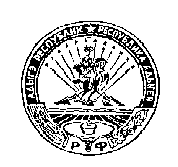 РОССИЙСКАЯ ФЕДЕРАЦИЯРЕСПУБЛИКА АДЫГЕЯМУНИЦИПАЛЬНОЕ ОБРАЗОВАНИЕ«ХОДЗИНСКОЕ СЕЛЬСКОЕ ПОСЕЛЕНИЕ»385438 а.Ходзь,ул. Краснооктябрьская № 10 Глава МО «Ходзинское сельское поселение»                              Р.М. Тлостнаков